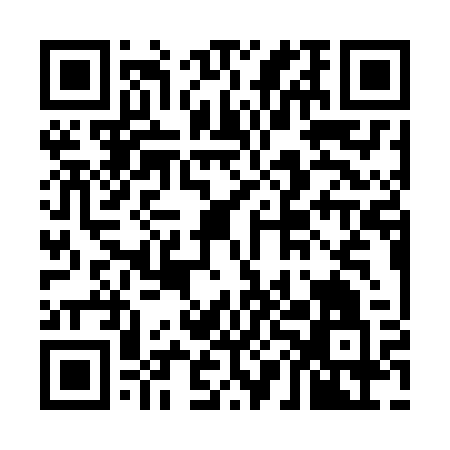 Ramadan times for Brumela, PortugalMon 11 Mar 2024 - Wed 10 Apr 2024High Latitude Method: Angle Based RulePrayer Calculation Method: Muslim World LeagueAsar Calculation Method: HanafiPrayer times provided by https://www.salahtimes.comDateDayFajrSuhurSunriseDhuhrAsrIftarMaghribIsha11Mon5:175:176:5012:424:486:346:348:0112Tue5:165:166:4812:414:496:356:358:0213Wed5:145:146:4612:414:506:366:368:0314Thu5:125:126:4512:414:516:386:388:0415Fri5:105:106:4312:404:516:396:398:0616Sat5:095:096:4112:404:526:406:408:0717Sun5:075:076:3912:404:536:416:418:0818Mon5:055:056:3812:404:546:426:428:0919Tue5:035:036:3612:394:556:436:438:1120Wed5:015:016:3412:394:566:446:448:1221Thu5:005:006:3312:394:576:456:458:1322Fri4:584:586:3112:384:576:466:468:1423Sat4:564:566:2912:384:586:486:488:1524Sun4:544:546:2812:384:596:496:498:1725Mon4:524:526:2612:375:006:506:508:1826Tue4:504:506:2412:375:016:516:518:1927Wed4:484:486:2312:375:016:526:528:2028Thu4:474:476:2112:375:026:536:538:2229Fri4:454:456:1912:365:036:546:548:2330Sat4:434:436:1712:365:046:556:558:2431Sun5:415:417:161:366:047:567:569:261Mon5:395:397:141:356:057:577:579:272Tue5:375:377:121:356:067:587:589:283Wed5:355:357:111:356:077:597:599:304Thu5:335:337:091:346:078:018:019:315Fri5:315:317:071:346:088:028:029:326Sat5:295:297:061:346:098:038:039:347Sun5:275:277:041:346:098:048:049:358Mon5:255:257:031:336:108:058:059:369Tue5:235:237:011:336:118:068:069:3810Wed5:215:216:591:336:128:078:079:39